По должности «ПРЕПОДАВАТЕЛЬ»Ф.И.О. Кириллина Валентина КузьминичнаМесто работы ГБПОУ РС(Я) «Вилюйский педагогический колледж им. Н.Г. Чернышевского»Стаж работы: 46 летЗаявленная квалификационная категория высшая№Наименование критерия по экспертной оценке профессиональной деятельности преподавателяСодержание информации для экспертной оценки профессиональной деятельности преподавателя1.Результаты повышения квалификации по профилю педагогической деятельности в межаттестационный периодАОУ РС(Я) ДПО «Институт развития образования и повышения квалификации им. С.Н.Донского», «Преподавание математики в школе в условиях внедрения ФТОС» (в объеме 72ч.) 2014 г.АОУ РС(Я) ДПО «Институт развития образования и повышения квалификации им. С.Н.Донского», «Фундаментальные курсы для преподавателей математики ССУЗ» (в объеме 120ч.) 2016 г.ГБПОУ РС(Я) «Вилюйский педагогический колледж им. Н.Г.Чернышевского», «Совершенствование ИКТ – компетентности педагогов в условиях реализации ФГОС» (в объеме 72ч.) 2016 г.ГБПОУ РС(Я) «Вилюйский педагогический колледж им. Н.Г.Чернышевского», «Инклюзивное образование как ресурс развития коррекционно-развивающего обучения» (в объеме 72ч.) 2017 г.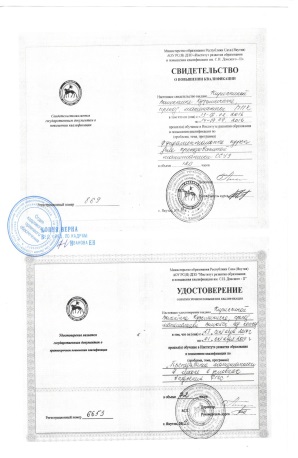 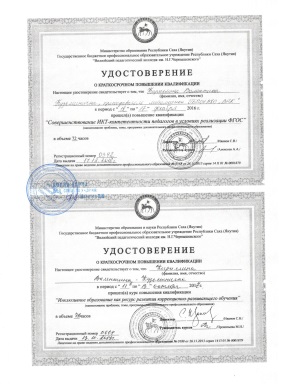 2.Результаты учебной деятельности по итогам мониторинга ПОО в межаттестационный период1. Качество обучения за последние 5 лет в среднем составляет 73,45%, качество прохождения практики студентами – 97,3%. 2. Качество защиты курсовых работ (4) - 100%, качество защиты выпускных квалификационных работ (9)  - 100%. 3Результаты освоения обучающимисяобразовательных программ по итогам мониторинга системы образования в межаттестационный период4Результаты участия обучающихся в выставках, конкурсах, олимпиадах, конференциях, соревнованиях (по преподаваемым профессиональным модулям, междисциплинарным курсам, дисциплинам) в межаттестационный периодПодготовка участника к региональному чемпионату профессионального мастерства WorldSkills Russia по компетенции «Преподавание в начальных классах» (Эверестовой Ирины – 2 место. Сертификат 2016 г.).Подготовка выпускников к участию в республиканском конкурсе выпускников педагогических колледжей «Старт в педагогику - 2015» (благодарность).Подготовка участника к региональному чемпионату профессионального мастерства WorldSkills Russia по компетенции «Преподавание в младших классах» (Сыромятниковой Сарданы – 2 место 2017 г.).Подготовка студента к участию в межрегиональной дистанционной олимпиаде по математике (благодарность ГБПОУ ИО «Иркутский технологический колледж» - 2016 г.).Подготовка студента к участию во II республиканской дистанционной олимпиаде по математике среди студентов ОО СПО РС(Я) (Макарова Куннэй – 2 место. Грамота ГБПОУ РС(Я) «Якутский сельскохозяйственный техникум» - 2016 г.).Подготовка студента к участию в олимпиаде СВФУ для выпускников прошлых лет по математике (Христофоров Максим – призер олимпиады. Диплом призера, 2017 г.).5Результаты использования новых образовательных технологий в межаттестационный периодАттестуемая  Кириллина Валентина Кузьминична на своих занятиях активизирует самостоятельность, целеустремленность и интерес к выбранной профессии, обеспечивая разноуровневый подход  в зависимости от склонностей и способностей  каждого студента. Преподаватель   владеет содержанием преподаваемых предметов и осуществляет оптимальный отбор методов, средств, форм обучения и самостоятельно разрабатывает, апробирует, успешно применяет современные педагогические технологии и их элементы, которые могут быть рекомендованы к распространению6Эффективность работы по программно-методическому сопровождению образовательного процесса в межаттестационный периодКириллиной В. К. разработаны в соответствии с требованиями:Учебно-методические комплексы;Методические рекомендации;Фонды оценочных средств.Математика по специальностям 440201 Дошкольное образование; 440202 Преподавание в начальных классах; 440203 Педагогика дополнительного образования; 440205 Коррекционная педагогика в начальном образовании; Заочная форма обучения: по специальности Физическая Математическая логика; Теория вероятностей и математическая статистика; Дискретная математика; по специальности 090205 Прикладная информатика (по отраслям)Теоретические основы начального курса математики с методикой преподавания культура по специальностям  440202 Преподавание в начальных классах; 440205 Коррекционная педагогика в начальном образовании; 7Обобщение и распространение в педагогических коллективах опыта практических результатов своей профессиональной деятельности в межаттестационный периодПубликация книги: Тамара Ивановна Александрова /сост: М.Ф.Максимова, Н.И.Бюрова, В.К. Кириллина/ - Якутск; Алаас, 2014 – 154.Электронное пособие для практической и самостоятельной работы студентов по дисциплине Математика /сост: Кириллина В.К., Петрова Т.А./ - Вилюйск, 2017 г.Үлэhит киhи этэ: /Куличкин Н.П. туhунан ахтыы/ «Николай Петрович Куличкин» / сост: У.Ф.Кондакова, Н.И.Егорова – Якутск: Бичик, 2013-С59.Комсомольский вожак: /О У.Ф.Кондаковой/ «Ульяна Федоровна Кондакова» / Дьокуускай: Бичик, 2013-С38.Преданность профессии /Никифорова Лилия Кирилловна – Якутск: Бичик, 2015 – с.244.Багдарыын Сүлбэ Баппаҕаайы ыччата сайдыытыгар оруола: /сборник научных статей «Имя.Язык.История»/ - Якутск: ЦТНИ и ПМНС СО РАН, 2016 – с 33-35Учууталбытын умнубаппыт: /Санников В.И. туhунан ахтыы / «Василий Иванович Санников» / хомуйан онордулар: У.Ф.Кондакова, Н.Е.Санникова / - Дьокуускай: Алаас, 2017 – с.172.Ыал аҕатынан /Баппаҕаайылар сайдыы суолунан/Дьокууская: Адверти, 2017 – с. 193-196.8Результаты личного участия и продуктивность методической деятельности преподавателя вУчастие в республиканском проекте «5 шагов к столетию Народного учителя СССР М.А.Алексеева» (сертификат 2014 г.).Проведение открытого музейного урока «Ким да умнуллубат, туох да умнуллубат» (09.05.2017 г.)Активное участие в неделе математики, информатики и физики, посвященной 75-летию Аммосовой Т.П. (благодарственное письмо 2015 г.).Помощь в организации мероприятий, проведенных в рамках недели математики, информатики и физики, посвященных народному учителю СССР М.А.Алексееву (благодарственное письмо 2016 г.).Проведение открытых тьюторских часов, посвященных 100-летию Народного учителя СССР М.А.Алексеева (121, 161 группы – 13.04.2017 г.).Проведение викторины, посвященной 100-летию Народного учителя СССР М.А.Алексеева (Васильева Сайыына – I место, Обутова Сайыына – II место, Павлова Павла – III место, 2017 г.).Проведение внутриколледжной математической олимпиады посвященной 100-летию Народного учителя СССР М.А.Алексеева (Григорьева Матрена – I место, Тимофеева Саргылаана – II место, Чиряев Айсен – III место, 2017 г.). Проведение «золотых» уроков, посвященных 80-летию В.И.Санникова, заслуженного работника культуры ЯАССР, отличника НП РСФСР, музыканта, мелодиста, учителя-энтузиаста Вилюйского педагогического училища (211, 121 группы – 18-19.12.2018 г.).9Результаты личного участия в конкурсах (выставках) профессионального мастерства в межаттестационный периодУчастие в республиканской конференции, посвященной 85-летию Иванова М.С – Багдарыын Сулбэ «Аат. Тыл. Устуоруйа» (сертификат ноябрь 2013 г.).Участие в республиканском проекте «5 шагов к столетию Народного учителя СССР М.А.Алексеева» (сертификат 2014 г.).Успешное участие в научно-практической конференции «Багдарыын аа5ыылара» (сертификат 2015 г.).Активное участие в неделе математики, информатики и физики, посвященной 75-летию Аммосовой Т.П. (благодарственное письмо 2015 г.).Участие в составе жюри в конкурсе «Калейдоскоп физкультминутах» в рамках IX региональной олимпиады младших школьников «Тиинчээн - 2016» (благодарность 2016 г.).Помощь в организации мероприятий, проведенных в рамках недели математики, информатики и физики, посвященных народному учителю СССР М.А.Алексееву (благодарственное письмо 2016 г.).Участие в работе жюри «Удивительная математика» в рамках XI улусного фестиваля исследовательских и творческих работ «Мой родной Вилюйск» (благодарственное письмо 2017 г.).Эксперт в конкурсе вариативных программ на призы директора С.В.Иванова (сертификат 07.04.2017 г.).Присвоение номинации «Лучшее авторское пособие» в рамках конкурса методических и учебных пособий на призы директора С.В.Иванова (сертификат диплом I степени 07.06.2017 г.).10Результаты личного участия в конкурсах (выставках) профессионального мастерства в межаттестационный периодАктивное участие в неделе математики, информатики и физики, посвященной 75-летию Аммосовой Т.П. (благодарственное письмо 2015 г.).Участие в составе жюри в конкурсе «Калейдоскоп физкультминутах» в рамках IX региональной олимпиады младших школьников «Тиинчээн - 2016» (благодарность 2016 г.).Помощь в организации мероприятий, проведенных в рамках недели математики, информатики и физики, посвященных народному учителю СССР М.А.Алексееву (благодарственное письмо 2016 г.).Участие в работе жюри «Удивительная математика» в рамках XI улусного фестиваля исследовательских и творческих работ «Мой родной Вилюйск» (благодарственное письмо 2017 г.).Присвоение номинации «Лучшее авторское пособие» в рамках конкурса методических и учебных пособий на призы директора С.В.Иванова (сертификат диплом I степени 07.06.2017 г.). Почетное звание «Почетный работник среднего профессионального образования Российской Федерации» - 14 августа 2013 г.Знак «За вклад в развитие ВПК» - 29 ноября 2013 г.Знак «100 лет со дня рождения М.А.Алексеева» - 4 мая 2017 г.Благодарственные письма колледжа, коллектива ОИМ с 10-летием отделения информатики и математики, выпускников.11Наличие административных взысканий, обоснованных жалоб от участников образовательных отношенийАдминистративных взысканий, обоснованных жалоб от участников образовательных отношений нет.